Как жаль, что отпрыскнеразумный, рождается у мудреца. 
Не получает, неразумный, талант и знания отца. Рудаки Абу Абаллах ДжафарПонятие одаренностиВ.А. Аверин очень точно сделал заключение о проблеме одаренности в психологии: «Среди самых интересных и загадочных явлений природы детская одаренность традиционно занимает одно из ведущих мест. Проблемы ее диагностики и развития волнуют педагогов на протяжении многих столетий. Интерес к ней в настоящее время очень высок, что легко может быть объяснено общественными потребностями».Очень точно актуальность проблемы одаренности детей выразил П.В. Тюленев: «…от решения этого вопроса зависит все будущее ребенка, счастье семьи. Родители хотят знать правду и должны знать ее, несмотря на то, что она тщательно скрывалась».Цель семинара: рассмотреть вопрос одаренности через призму понятия способностей и после этого раскрыть свою точку зрения на данную проблему. Задачи семинара: - раскрыть понятие способностей- раскрыть понятие одаренности- освятить несколько работ о детской одаренности- вынести свои суждения по данной проблеме Объект исследования: одаренность.Предмет исследования: исследования детской одаренности в психологии.Гипотеза: понятие одаренности еще не изучено до конца.Задатки – генетически детерминированные анато-мо-физиологические особенности мозга и нервной системы, являющиеся индивидуально-природной предпосылкой процессов формирования способностей и их развития).Задатки — это реальные особенности мозга, которые, развиваясь, превращаются в способности. Но тут следует иметь в виду, что задатки изначально многозначны. При одних и тех же задатках (скажем, художественных, в широком смысле), при одних условиях разовьются способности поэтического свойства, а при других — изобразительного, а еще при третьих — музыкального. А может, и то, и другое, и третье сразу (как это случилось у Пушкина, Грибоедова, Маяковского — список может быть продолжен как угодно далеко…).Да, задатки есть у всех. Но тут очень важно иметь в виду два обстоятельства - Во-первых, задатки у всех разные, и не такой уж это предрассудок, что, скажем, у девочек чаще обнаруживаются задатки к усвоению языков, а у мальчиков — к математике и технике. Статистически чаще, а в каждом отдельном случае может быть по-разному. -Во-вторых, задатки нужно развивать, превращать в способности в определенное время. Если это время упустить, то потом способности очень трудно, а иногда и практически невозможно развить.Все дело в том, что не любая деятельность развивает способности, а только та деятельность, в процессе которой, возникают положительные эмоции. Если много заниматься с ребенком, то его можно чему-то научить, можно даже добиться хороших отметок, но, чтобы развивались его дарования, нужно, чтобы ему самому нравилось это делать. На этом стоит остановиться подробнее, так как речь пойдет об одной из наиболее важных для развития способностей потребности, а именно о познавательной потребности.Познавательная потребность характеризуется выраженным чувством удовольствия от умственной работы - Иначе говоря, обнаружено, что умственная работа, выполняемая не в результате долга, не для отметки, не для того, чтобы победить на конкурсе, а потому, что хочется самому, т. е. по потребности, обязательно связана с выраженной деятельностью центра положительных эмоций.Кстати, вот оно и объяснение, почему развитие способностей легче достигается в достаточно демократичной атмосфере. Хороший, исполнительный ремесленник, четкий, старательный работник возможен, а может быть, и естествен и для тоталитарных государств, а вот талантливому — нужна свобода.Необходимость положительных эмоций, чувства удовольствия от деятельности — жесткое условие для развития любых способностей, даже при таких натуральных, как, скажем, музыкальные. И, может быть, выдающиеся педагоги — не те, кто владеет какой-то особенной методикой, а те, кто умеет в ребенке вызвать это чувство удовольствия, без которого нет таланта. Методика ~ лишь инструмент, у одного работает, у другого — нет. Впрочем, это, кажется, уже банальность, хорошо известная каждому учителю.Одна из самых важных проблем в психологии — это:как устроены способности, есть ли один как бы общий ум для разных способностей или же человек может быть очень умен в одном деле и, что называется, дурак дураком — в другом?               Способности – индивидуально-психологические особенности, отличающие одного человека от др., определяющие успешность выполнения деятельности или ряда деятельностей, не сводимые к знаниям, умениям и навыкам, но обусловливающие легкость и быстроту обучения новым способам и приемам деятельности (Б. М. Теплов). Способности можно определить и как свойства психологических функциональных систем, реализующих отдельные психические функции, имеющие индивидуальную меру выраженности и проявляющиеся в успешности и своеобразии усвоения и реализации той ли иной деятельности. (В. Д. Шадриков)Под способностью в более специальном смысле слова обычно разумеют сложное образование, комплекс психических свойств, делающих человека пригодным к определенному, исторически сложившемуся виду общественно полезной деятельности. (С.Л. Рубинштейн)Способности - это закрепленная в индивиде система обобщенных психических деятельностей. В отличие от навыков, способности - результаты закрепления не способов действия, а психических процессов, посредством которых действия и деятельности регулируются. Подобно этому и характер представляет собой обобщенную и в личности закрепленную совокупность не способов поведения, а побуждений, которыми оно регулируется. Способности – это формирующиеся в деятельности на основе задатков индивидуально-психологические особенности, от которых зависит возможность осуществления и степень успешности деятельности.Способности формируются в процессе взаимодействия человека, обладающего теми или иными природными качествами, с миром.Способности человека определяются диапазоном тех возможностей к освоению новых знаний, их применению к творческому развитию, которые открывает освоение этих знаний.Ни одна способность не является актуальной способностью к определенной деятельности, пока она не вобрала в себя, не инкорпорировала систему соответствующих операций, но способность никак не сводится только к такой системе операций. Ее необходимым исходным компонентом являются процессы генерализации отношений, которые образуют внутренние условия эффективного освоения операций.Актуальная способность необходимо включает оба этих компонента. Продуктивность непосредственно зависит от наличия соответствующих операций, но функционирование самих этих операций в свою очередь зависит от вышеуказанных внутренних условий; от характера этих последних зависит эффективность усвоения и функционирования (применения) операций, входящих в состав или структуру способности. Это строение способностей объясняет трудности, с которыми сталкиваются в жизни суждения о способностях людей. О способностях человека обычно судят по его продуктивности. Эта же последняя непосредственно зависит от наличия у человека хорошо слаженной и исправно функционирующей системы соответствующих операций или способов действия в данной области. Наблюдая людей в жизни, нельзя отделаться от впечатления, что продуктивность и одаренность людей не прямо, не механически совпадают, что люди, как будто чрезвычайно одаренные, иногда оказываются не очень продуктивными, дают не столько, сколько обещали, и, наоборот, люди, как будто не очень даровитые, оказываются весьма продуктивными.Продуктивность, конечно, важна как таковая, сама по себе, но она не непосредственно, не однозначно определяет внутренние возможности человека. (С.Л. Рубинштейн).Часто исследователи при определении одаренности дошкольников обращаются к концепции творческой одаренности А.М. Матюшкина. Согласно данной концепции одаренность – «творческий потенциал, раскрывающийся в любой из областей человеческой деятельности в процессе постановки и нахождения оригинальных решений, разного рода проблем: научных, технических, духовных» [4, с.7]. Творческий потенциал заложен в ребенке с рождения и развивается по мере его взросления. У разных детей творческий потенциал различен. Одаренные дети имеют высокий творческий потенциал. Наиболее общей характеристикой одаренности является ярко выраженная познавательная потребность (стремление к новому знанию, способу или условию действия), составляющая основу познавательной мотивации. Познавательная мотивация ребенка находит выражение в форме поисковой, исследовательской активности, направленной на обнаружение нового.Согласно «Рабочей концепции одаренности» (1998, 2003), разработанной в рамках федеральной целевой программы «Одаренные дети»:
Одаренность - это системное, развивающееся в течение жизни качество психики, которое определяет возможность достижения человеком более высоких (необычных, незаурядных) результатов в одном или нескольких видах деятельности по сравнению с другими людьми. Одаренность - значительное по сравнению с возрастными нормами опережение в умственном развитии либо исключительное развитие специальных способностей (музыкальных, художественных).  Одаренность – синтез определенных потенциальных свойств личности, развивающихся в процессе деятельности, обеспечивающих достижение наивысших результатов.Теплов Б.М.  Одаренность является следующим уровнем развития способностей. Одаренностью называют своеобразное сочетание способностей, которое обеспечивает человеку возможность успешного выполнения какой-либо деятельности. От одаренности зависит не успешное выполнение деятельности, а только возможность такого успешного выполнения. (А.Г. Маклаков).Общая одаренность — интегральный уровень развития специальных способностей, который связан с их развитием, но достаточно от них независим. (Ф. Гальтон) Общая одаренность – уровень развития общих способностей, определяющий диапазон деятельностей, в которых человек может достичь больших успехов. Общая одаренность является основой развития специальных способностей, но сама представляет собой независимый от них фактор. Впервые предположение о существовании общей одаренности выдвинул в середине XIX в. английский ученый Ф. Гальтон. (В. Н. Дружинин)Одаренность — это общая способность, раскрывающаяся в более высоких результатах при выполнении заданий, а также способность в различных областях. Специальная одаренность – качественно своеобразное сочетание способностей, создающее возможность успеха в деятельности, а общая одаренность – это одаренность к широкому кругу деятельностей или качественно своеобразное сочетание способностей, от которых зависит успешность различных деятельностей.Одаренность бывает:  Общая – общие способности, которые универсальны и не связаны со специальной деятельностью.  Специальная – конкретные способности, проявляющиеся в определенном виде деятельности. Особенности возрастного развития. Ранняя / Поздняя: одаренность может проявляться как в детстве, так и в зрелом возрасте. Так Моцарт А.В.  уже в дошкольном возрасте писал оперы, а Эйнштейн А. Был исключен из гимназии за неуспеваемость. И не секрет, что не все одаренные дети становятся одаренными взрослыми.                На 1-м месяце жизни у ребенка начинает обнаруживаться потребность во внешних проявлениях, начинается развитие познавательной активности.              Со второго полугодия младенец овладевает хватательными движениями целенаправленного характера.        В раннем детском возрасте (1-3 г) малыш начинает говорить, что расширяет его контакты и возможности проявления своей активности. Приобретает собственный опыт деятельности. К концу раннего возраста обнаруживает стремление действовать самостоятельно.          В дошкольном возрасте (3-7 лет) очень ярко проявляются рост активности и неугомонное желание попробовать себя в различных начинаниях. Во второй половине дошкольного возраста возможно систематическое обучение, приобщение к различным видам искусства.                      В дошкольном возрасте активно развиваются художественные способности. Дошкольное детство создает благоприятные условия для их формирования: дошкольников включают во все многообразие художественной деятельности: он поет, лепит, танцует, рисует.  У ребенка проявляются: изобразительные, декоративно-прикладные способности, включающие чувство композиции, цвета, формы; музыкальные способности, которые составляют мелодический и ритмический слух, чувство лада; театрально-речевые, в которые входят поэтический слух, выразительность интонации и мимики. Основные составляющие специальных способностей – определенный уровень развития познавательных процессов, технических умений, а также эмоциональной отзывчивости и восприимчивости.          Раньше всех обнаруживаются художественные способности – сначала к музыке, затем к рисованию, позже к науке, причем самая ранняя – математическая одаренность.             Годы детства характеризуются легкостью привыкания к непривычному, подвижностью воображения. Детство замечательно непрестанными творческими попытками, которые непроизвольны и жизненно необходимы. Дошкольника важно включать в разнообразные виды деятельности, избегая ранней специализации, позволить проявиться и развиться всем его задаткам и склонностям.              Как уже было сказано, все дети любознательны, всем интересно попробовать себя во всем, происходит стремительное умственное, сенсорное, физическое развитие. Дети могут часами заниматься интересующим их занятием, но очень трудно в этом возрасте определить, что для ребенка труд, а что игра? Где кончается нормальное стремление к новому и начинается одаренность?        Годы детства характеризуются необычайной динамичностью развития, как физического, так и умственного. Именно поэтому в детском возрасте так сложно отделить одаренность от нормального, присущего всем здоровым детям, высокого темпа роста умственных сил и способностей.Вид деятельности и обеспечивающие ее сферы психики. Общая интеллектуальная. Дети с одаренностью этого вида овладевают основополагающими понятиями, легко запоминают и сохраняют информацию. Высокоразвитые способности переработки информации позволяют им преуспевать во многих областях.Академическая, проявляется в успешном овладении отдельным учебным предметом и считается более частной избирательной. Академическая, в свою очередь, подразделяется на подвиды: математическая, лингвистическая, одаренность в области физики, химии, биологии и др. Творческая. Прежде необходимо отметить, что имеет место спор о том, стоит ли вообще выделять ее как самостоятельный вид. Одни полагают, что креативность является неотъемлемой частью любой одаренности. Так А.М Матюшкин считает, что всякая одаренность – творческая: нет творчества – нет одаренности. Другие отстаивают правомерность существования творческой одаренности как отдельного, самостоятельного вида. Творческая одаренность – это способность продуцировать, изобретать, выдвигать новые идеи и гипотезы.Лидерская – это исключительная способность устанавливать зрелые, конструктивные взаимоотношения с другими людьми. социальная одаренность выступает как предпосылка высокой успешности в нескольких областях. Понятие социальной одаренности охватывает широкую область проявлений, связанных с легкостью установления и высоким качеством межличностных отношений. Практическая. Ключевой ее особенностью Р. Стенберг называет знание своих сильных и слабых сторон и способность использовать эти знания. Художественная одаренность развивается и поддерживается в специальных кружках, студиях, гимназиях. Она подразумевает высокие достижения в области художественного творчества и исполнительского мастерства в музыке, живописи, скульптуре, в актерской деятельности. Художественная подразделяется на несколько подвидов – изобразительную, литературную, музыкальную, театральнуюОдаренный ребенок - это ребенок, который выделяется яркими, очевидными, иногда выдающимися достижениями (или имеет внутренние предпосылки для таких достижений) в том или ином виде деятельности. В специальной литературе чаще всего выделяют несколько категорий детей, которых обычно и называют одаренными: дети с высокими показателями по специальным тестам интеллекта (интеллектуальная одаренность); дети с высоким уровнем творческих способностей (творческая одаренность); дети, достигшие успехов в каких-либо областях деятельности (юные музыканты, художники, математики, шахматисты и др.); эту категорию детей чаще называют талантливыми; дети, хорошо обучающиеся в школе (академическая одаренность).  С. Л. Рубинштейн об одаренности – учение классика.Способности человека реально даны всегда в некотором единстве общих и специальных (особенных и единичных) свойств. Нельзя внешне противопоставлять их друг другу. Между ними имеется и различие, и единство. Это положение относится как к взаимоотношению общих и специальных умственных способностей, так и к взаимоотношению общей одаренности и специальных способностей. Наличие специальной способности, особого, достаточно ярко выявившегося таланта накладывает отпечаток на общую одаренность человека, а наличие общей одаренности сказывается на характере каждой специальной способности. Общая одаренность и специальные способности в этом смысле как бы взаимопроникают друг в друга; они два компонента единого целого. Нередко приходится встречать музыкантов со значительными способностями виртуозов - исполнителей и очень невысоким умственным уровнем. Но нельзя быть большим музыкантом, художником, не обладая общей даровитостью. Чем более высокого порядка та или иная специальная способность, тем теснее ее взаимосвязь с общей одаренностью. Одаренность ребенка, как и отдельные его способности, не бывает дана от природы в готовом виде. Врожденные задатки способностей – только одно из условий очень сложного процесса формирования индивидуально-психологических особенностей, в огромной степени зависящих от окружающей среды, от характера деятельности. О признаках одаренности нельзя судить лишь на основании результатов стандартизованных испытаний (см. Тесты). Одаренность детей м. б. установлена и изучена только в процессе обучения и воспитания, в ходе выполнения ребенком той или иной содержательной деятельности. При этом ранние проявления одаренности еще не предопределяют будущих возможностей человека: чрезвычайно трудно предвидеть ход дальнейшего становления одаренности. Выявлению и развитию одаренности у детей содействуют специальные школы (напр., с музыкальным, математическим уклоном), разнообразные кружки и студии, детские технические станции, проведение олимпиад школьников, конкурсов детской художественной самодеятельности и т.д. Забота об О. д. предполагает сочетание развития специальных способностей с широкой общеобразовательной подготовкой и всесторонним развитием личности.(Ю.Б. Гиппенрейтер)А.М. Матюшкин: история исследований детской одаренностиИсследования по психологии таланта и одаренности.Слова К. Роджерса о том, что «если в современном обществе мы не будем иметь людей, которые конструктивно реагируют на малейшие изменения в общем развитии, мы сможем погибнуть, и это будет та цена, которую мы все заплатим за отсутствие творческости» (1987).В начале 80-х гг. был осуществлен крупный международный проект, включивший исследователей семи стран, по изучению особой характеристики сверходаренных детей — способности прогнозировать будущее, проигрывать в голове ситуации риска и опасности и возможные выходы из таких ситуаций. В США были созданы специальные курсы по обучению лидерству одаренных подростков. Задачи, которые решаются на них учащимися в средних и далее в старших классах, далеко не детские, и относятся к прогнозированию и проигрыванию в группах таких ситуаций, как выборы, эвакуация людей в районах стихийных бедствий, решение конфликтных ситуаций и т.д. (Д. Фельдхьюсен, В. Ричардсон, Д. Сиск и другие). Детские варианты обучения навыкам лидерства ведутся в ряде школ и в начальных классах.Активно вводится в школы США, Канады, ряда стран Европы,— это учет индивидуальных особенностей когнитивного стиля учащихся. В этом плане ведутся интересные исследования и к настоящему времени разработан ряд программ по различным школьным предметам (математике, истории, литературе), в которых учебный материал прорабатывается различными учащимися в разных «стилях», при этом учитывается взаимодействие стиля наиболее привычного для учителя и когнитивных предпочтений учащихся. В основу теории когнитивных стилей положена подробно разрабатываемая в настоящее время концепция функционального доминирования работы левого и правого полушарий и связанных с этими особенностями «предпочтений» в восприятии, интеллектуальных операциях и личностном поведении. Выводы исследований П.В. Тюленева «Методы интеллектуального развития»Цель исследований одаренности П.В. Тюленева: «…помочь родителям сделать своих детей одаренными, сохранить эту одаренность и превратить её в настоящий талант!» Природа одаренности детей окутана тайнами и противоречиями. Но от решения этого вопроса зависит все будущее ребенка, счастье семьи. Родители хотят знать правду и должны знать ее, несмотря на то, что она тщательно скрывалась. Выводы исследований:1. Одаренность зависит более всего от методов воспитания. 2. Одаренность не зависит от материального благополучия3. Одаренность не зависит от геновТо есть, в первые два года жизни вашего ребенка происходят удивительные вещи! Чтобы вы сказали, если при строительстве коттеджа, у вас сначала разворовали треть всех полученных строительных материалов, но затем, сама «строительная бригада», за счет «внутренних резервов», произвела и подарила вам в полтора раза больше стройматериалов, чем было вначале? Тут вам уже впору подыскать нового «архитектора» и вместо дома целый дворец построить. Таким архитектором мозга является педагог раннего развития. Так, до 80-х годов прошлого, XX века, миллионы детей лишались музыкального слуха, поскольку педагоги и воспитатели, сторонники генетической теории поддерживали выводы Ф. Гальтона,  и другие, убеждали родителей, что слух передается только по наследству.Музыкальность объявлялась "даром божьим", "одаренностью" и тем самым обсуждению не подлежала.Вследствие сохранения традиционных "заблуждений" педагогов дошкольного развития во всем мире до сих пор миллионы людей не умеют плавать и тонут.По данным исследователей и энтузиастов во Франции и в России, младенцы могут плавать и даже спать в воде. Меня эта методика особенно поразила: ведь до того, как научиться плавать, я дважды тонул, можно сказать, хотя к тому времени уже умел … читать. Многие столетия традиционные педагоги и сторонники генетической теории одаренности убеждали родителей,  что способность овладения чтением раньше 6-7 лет доступна только исключительно одаренным людям, гениям.Ещё в 50 – 60 –е годы в России и в США, воспитатели – новаторы, отказавшись от выдумок о генетической предопределенности одаренности, от сказок о сенситивных периодах, обучили детей чтению  возрасте 3 - 3,5 лет. Но, несмотря на то, что срок начала чтения был снижен в два раза, традиционная система образования в ответ увеличила сроки обучения: в нескольких богатых странах была введена 12-летка.В результате, сотни миллионов людей оказались вынуждены на два лишних года обслуживать нужды педагогов. Это – дважды непроизводительные затраты.На основании расчетов и оценок нейрокибернетики к 1990 году мною на практике было доказано, что  ребенок способен овладеть чтением и письмом еще до того, как начнет ходить и говорить, то есть в возрасте 1 – 1,5 лет. Лучшие результаты наших воспитанников: начало правильного чтения и показа пальчиком новых слов в 6 – 9 месяцев. В итоге, оказывается, что из-за сохранения традиционных представлений, сотни миллионов детей теряют 5-6 лет для освоения фактов и знаний. Это – огромные, заведомо известные и явно «запланированные» потери. Они совершенно недопустимы в наш век удвоения информации и обновления технологий каждые два года.В начале 70-х годов традиционная система образования упустила свой шанс, справедливо сказать – не захотела перейти на новые методы. В те годы в России было совершено и вовсе невероятное открытие, которого никто не ожидал. Гениальный учитель, географ и поэт В.Ф. Шаталов даже предложил фактически метод восстановления загубленной в детском саду и школе общей одаренности детей 12 – 13 лет! Это был настоящий прорыв: известно, как трудно переучивать или перевоспитывать. Причем, в обычной школе оказалось возможным обучать всех детей, даже бывших двоечников, "отлично". самым важным для родителей и всего положения в образовании оказалось открытие в начале 90-х годов XX века способов и приемов формирования способностей в самом раннем возрасте, от 0 до 3-х лет, что я называю эдвансингом и интеллектики, как новой науки. Родителям проще всего освоить первый уровень технологий сохранения одаренности ребенка в период от рождения до двух лет, когда, слава богу, педагоги не могут вмешаться в домашнее воспитание младенца.Как удалось сформировать способности, их нужно развить до уровня «одаренности». В результате были созданы методы (образовательные технологии) конструирования одаренности в возрасте от 3 до 8 лет. Именно здесь нужно заложить фундамент гармоничного развития и возможностей социальной адаптации личности. На третьем этапе перед родителями встает задача дать особо развитому или одаренному ребенку такое образование, которое превратит одаренность в талант. И, наконец, этот талант при соблюдении методов и условия четвертого уровня может реализоваться в то, что назовут гениальностью. Таким образом, оказалось, что, по крайней мере, на сегодня, генетическая теория одаренности и особенно созданная на ее основе традиционная педагогика представляет собой, мягко говоря, вымысел и фантазии. Неверного и ложного в ней оказывается куда больше, чем разумного и доброго.                                Н.С. Лейтес о детской одаренностиЧтобы приблизиться к пониманию того, что же это за явление — детская одаренность, почему возможен необычно ранний умственный подъем и почему он может оказаться временным, рассмотрим особенность хода возрастного развития у обычных детей, обратимся к специфике детства. Первостепенное значение для умственного развития имеет возрастная чувствительность (сензитивность). Это особая отзывчивость на окружающее, характеризующая периоды детства, проявляется в разных направлениях: в избирательности внимания — что по преимуществу заинтересовывает ребенка, в своеобразии воображения и чувств — на что он острее реагирует, что сильнее переживает.С годами происходят не только подъем на более высокий умственный уровень, но и ограничение, вытеснение более ранних свойств, становление новых, т.е. качественно изменяется структура интеллекта.Для обозначения такого рода феноменов, наблюдаемых в годы детства и отрочества, правомерно употреблять выражение возрастная одаренность. В нем выступает признание зависимости раннего подъема интеллекта, незаурядных умственных качеств ребенка от хода возрастного развития и специфических возможностей детства.Окажутся ли необычные успехи в развитии действительными предвестниками одаренности — обнаруживается не сразу. Разумеется, существуют не только возрастные, но и собственно индивидуальные предпосылки развития интеллекта, более постоянные, менее зависящие от возрастных изменений. Например, присущие ребенку свойства типа нервной системы или то или иное своеобразие соотношения между функциями полушарий мозга. Индивидуально-природные задатки тоже с возрастом изменяются, но не в такой степени и не в таком темпе, как характерные черты сензитивных периодов, о которых шла речь. Едва ли не основная трудность диагностирования признаков одаренности в годы детства состоит в том, что собственно индивидуальное и возрастное взаимопроникают, проявляются совместно. Их симптоматика во многом совпадает. В проявлениях незаурядного ребенка, в феноменах, относящихся к ранним признакам одаренности, всегда заключена некоторая неопределенность. Проблема состоит в следующем: являются ли такого рода особенности ребенка чем-то по преимуществу детским или же в их выраженности, в их своеобразии уже раскрываются и свойства будущей индивидуальности, в какой мере? Соотношение между этими двумя планами детского развития, выступающими в единстве, — на время возникающими возрастными особенностями, с одной стороны, и постепенным раскрытием черт, которые укоренятся в ходе возрастных изменений, за которыми будущее — с другой, составляет главное в феномене детской одаренности. Незаурядность интеллекта может обнаружиться в разные возрастные периоды. Заблуждением было бы думать, что у ребенка с обычным умственным уровнем не смогут и в дальнейшем проявиться большие, а то и выдающиеся способности. Нередко они оказываются неожиданно как бы разбужены — при удачном индивидуальном подходе, при более благоприятных обстоятельствах. Особая проблема — возрастные, проходящие со временем слабости и недостатки, которые на какой-то ступени развития могут мешать проявлению способностей. То, что свойства одаренности иногда выступают на более поздних возрастных этапах, может быть и генетически обусловлено.Вывод: Следует в полной мере учитывать, что когда речь идет о детях, то проявления их интеллекта и более частных умственных способностей являются как бы предварительными, только частично раскрывающими внутренний потенциал. Нельзя пренебрегать заботой о том, чтобы сберечь, развить ростки их необычных способностей. Важно, чтобы ребенок с повышенной восприимчивостью к учению и ранними творческими проявлениями прожил ее, не задерживаемый в своем развитии, не лишаемый условий для полноты и своевременности приложения своих сил. Задачу изучения ранних признаков одаренности можно определить так: сквозь возрастные достоинства интеллекта выявить, в той мере, в какой это возможно, уже собственно индивидуальные его черты, в их развитии.Исследования А.И. Савенкова: «Альтернативные формы организации учебной деятельности как фактор развития детской одаренности»Одной из фундаментальных составляющих этих традиций является верность классно-урочной системе.Различные модификации этой формы организации учебной деятельности активно разрабатывались в педагогике с конца XIX — начала ХХ века (К.Н. Вентцель — Россия, О. Декроли — Бельгия, М. Монтессори — Италия, С. Френе — Франция и др.). Решение образовательных задач, согласно взглядам сторонников данного подхода к организации обучения, преимущественно должно осуществляться путем создания специальной развивающей среды, в которой ребенок находил бы стимулы для самообучения и развития. Отсюда и основные требования, выступавшие в качестве ориентиров: опираться на собственный опыт ребенка, обучать в действии, побуждать ребенка к наблюдению и экспериментированию, чередовать индивидуальную и коллективную работу.С конца XIX — начала ХХ века (К.Н. Вентцель — Россия, О. Декроли — Бельгия, М. Монтессори — Италия, С. Френе — Франция и др.). Решение образовательных задач, согласно взглядам сторонников данного подхода к организации обучения, преимущественно должно осуществляться путем создания специальной развивающей среды, в которой ребенок находил бы стимулы для самообучения и развития.По мнению С. Френе, детям нужны: уголки кукольного хозяйства, шитья, рисования, аппликации, музыкальный, столярный, кухонный, для игр с водой, уголок для работы с глиной, со строительным материалом, уголок для чтения, счета, письма и других дел. Педагог должен переходить от группы к группе, направляя детей и помогая им в их учебных исследованиях. Его задача — создать условия, для того чтобы каждый ребенок мог развиваться в своем, индивидуальном ритме и темпе. Одно из специфических требований к педагогу — работать, опираясь на профессиональную интуицию, без жестких, предварительно разработанных программ и расписания. Эта форма организации обучения была очень популярна в «материнских школах» (детских садах) Франции в течение многих десятилетий.Все материалы и оборудование находились в полном распоряжении детей. При этом было предусмотрено, чтобы часть материалов, находящихся в определенных мини-центрах, имела универсальный характер. Они могли быть использованы в других целях. И конечно, кроме того, каждый ребенок имел свой рабочий ящик, где он мог хранить личные книги, результаты собственных исследований и другие, ценные для него вещи. Об этих «ценных вещах» стоит сказать отдельно. Многие педагоги справедливо отмечали, что богатый выбор дидактических материалов, книг и игр способствует развитию мышления и воображения ребенка, побуждает его любопытство, развивает способности к наблюдению, учит умению размышлять, сопоставлять, делать выводы, строить прогнозы. Все это, безусловно, так и есть, но особую ценность для детских исследований, а, следовательно, и для творческого развития ребенка имеют «никому не нужные предметы». Это обычно лоскутки ткани, бумага, кусочки дерева, опавшие листья, камушки, гайки, болтики, и много других ценнейших вещей, которыми часто переполнены карманы настоящих юных исследователей. Эти предметы часто служат источником новых замыслов и одновременно материалом для создания самых разных проектов. Их сбор и хранение сопряжены с рядом неудобств, однако мы убедили педагогов в необходимости их использования. В полном соответствии с идеями разработчиков мы предусмотрели наличие нескольких укромных уголков, где ребенок может уединиться, обдумать собственные планы, просто почитать, посмотреть книги или поработать. Данная форма организации учебной деятельности предполагает, что имеющиеся в помещении мебель и оборудование должны быть «пригодны» к различного рода трансформациям. Все, что находилось в помещении, в ходе работы не только переставлялось с места на место, но и часто «превращалось» в нечто иное, приобретая в сознании детей совсем другие функции. Так, например, в нашей работе нередко диван на некоторое время мог превратиться в замечательный «пароход», а конструкция из стульев и столов в космический корабль, «студенческую аудиторию», «конструкторское бюро», «научный» или «художественный музей». Свободный выбор ребенком предмета собственных занятий возможен только в отсутствие строгого расписания. Ребенок сам решает, как долго ему заниматься выбранной им деятельностью, это зависит от его потребностей и желаний. На работу ребенка в избранном им мини-центре может уйти несколько часов, целый учебный день или даже неделя. Главное в данном случае, и за этим пристально следили педагоги, чтобы ребенок заканчивал свою работу, доводил дело до логического завершения, не бросал начатое на полпути. Педагог, свободно передвигаясь по помещению, внимательно наблюдает за детьми, помогает им советами, наводящими вопросами, иногда показывает образцы действий, направляет деятельность детей. В его задачи входит научить детей рационально и продуктивно использовать учебное время, уважать собственный и чужой труд. По окончании занятий дети подробно докладывали педагогу о результатах своей работы.Взаимный обмен информацией между детьми не только не исключается, а, напротив, в условиях такого взаимодействия становится необходимым. Тесный контакт друг с другом, обмен идеями и способами их воплощения, так же как в описанной выше коллективной форме организации обучения, позволяет включать и активно использовать взаимообучение, что существенно повышает продуктивность учебно-исследовательской работы. Одаренные любознательны, они заинтересованно и упорно работали в самых разных предметных «мини-центрах», при минимуме стимулирующих влияний со стороны педагогов.Положение: явление «интеллектуальной инициативы» — свойство только одаренных детей.                        В.М. Слуцкий: Проблемы одаренных детейПервыми проблемами родители сталкиваются вскоре после рождения одаренного ребенка. Его повышенная активность доставляет родителям массу неудобств: проблемы со сном (такие дети, как правило, спят намного меньше обычных детей), с едой и т.д. делают жизнь родителей совсем непростой. Затем начинаются трудности, связанные с повышенной познавательной активностью одаренного малыша. Такая активность имеет много неприятных последствий: сломанные телефоны и электроприборы, разобранные часы и швейные машинки, - все, что попадает под руку одаренному ребенку, может стать предметом его ненасыщаемого любопытства. Эта черта вызывает неудовольствие родителей.Среди других проблем, волнующих родителей одаренных детей, - бесконечные вопросы, которые задают эти дети, а также (и это особенно часто) трудности, которые возникают у одаренных детей на ранних этапах школьного обучения. Дело в том, что, как правило, у одаренного ребенка достаточно рано формируется зона его особых интересов. На школьные предметы, которые по ряду причин оказываются за пределами этой зоны, у одаренного ребенка просто не остается ни времени, ни желания. Много, очень много терпения потребуется родителям, чтобы преодолеть эту проблему. Другой уровень проблем - это одаренный ребенок и общество. Центральный пункт этой проблемы - антиинтеллектуализм, распространенный в обществе. Фетишизация "обыкновенного", "среднего" человека, недоверие к "умникам" - все это пронизывает современное общество.   ЗАКЛЮЧЕНИЕВопрос одаренности очень интересен. Как видно из статьи М. Матюшкина, данная тема начала волновать ученые умы достаточно давно и, как это ни странно, однозначного ответа на данный вопрос не найдено… Так, чтобы проблема одаренности была полностью раскрыта, необходимо особое внимание уделить вопросу задатков (задатки – генетически детерминированные анато-мо-физиологические особенности мозга и нервной системы, являющиеся индивидуально-природной предпосылкой процессов формирования способностей и их развития).Важны не сами исследования одаренности, а выводы этих исследований и развивающий материал, позволяющий детям развивать свои способности. При этом ядром умственной одаренности являются умственные способности ребенка. Одним из подходов к анализу развития детских способностей является подход, разработанный Л.А.Венгером и его сотрудниками на основе теории Л.С.Выготского. Согласно этой концепции под способностями понимаются ориентировочные действия, осуществляемые путем использования существующих в культуре средств. Освоение данных средств перестраивает психику ребенка, делает ее осознанной и произвольной.
Первая группа — это способности к наглядному моделированию, с помощью которых ребенок направляет себя на раскрытие объективных связей и отношений действительности. При решении задач на развитие способностей к наглядному моделированию ребенок должен отвлечься от своего отношения к реальности, от собственных эмоций и выявить объективные характеристики действительности, применяя существующие в культуре средства, в данном случае — наглядные модели.Вторая группа способностей — это способности к символизации, посредством которых ребенок проявляет и обобщает свое отношение к действительности. Здесь ребенок с помощью существующих в культуре средств (цвет, форма, структура предметов, персонажи сказок и т.п.) выражает свою субъективную позицию по отношению к реальности.Использование способностей к знаковому и символическому опосредствованию может включаться в решение двух основных типов задач, на которые указывают практически все авторы моделей развития детских способностей и одаренности. Первый тип задач — задачи собственно интеллектуальные (закрытого типа), в известном смысле репродуктивные, требующие использования знакомого способа решения, хотя и на новом материале.

Второй тип задач — творческие задачи, открытого типа, в которых от ребенка требуется применение нового способа решения. У детей дошкольного возраста уровень решения подобных задач характеризуется, прежде всего, уровнем развития воображения. Воображение позволяет ребенку, отталкиваясь от отдельных признаков предмета, строить новый целостный образ.
Для умственно одаренных детей характерно предварительное планирование своей деятельности: игры, рисования, аппликации. Замыслы отличаются развернутостью и продуманностью последовательности будущих действий, богатством и оригинальностью, проявлением собственной индивидуальности. В то же время они вполне реалистичны, то есть соответствуют возможностям детей и наличию необходимых материалов.
При этом умственно одаренный ребенок легко осваивает необходимые действия для реализации своих замыслов и оказывается вполне успешным или в разных видах деятельности, или хотя бы в одном из них.                                Модель детской одаренности:Первый блок — это мотивация к соответствующему виду деятельности. В случае умственной одаренности — это познавательная активность, понимаемая как проявление потребности ребенка в расширении своих возможностей действий в новых ситуациях. Эта активность носит продуктивный характер и основывается на целостном опыте ребенка.

Второй блок — операциональный, который практически всеми авторами характеризуется через понятие способностей. В дошкольном возрасте умственные способности ребенка определяются, прежде всего, уровнем развития наглядного моделирования, позволяющего ребенку анализировать объективные свойства действительности и уровнем развития символизации, дающей возможность выражать свое отношение к реальности.

Третий блок — блок реализации, который предполагает наличие возможности воплотить в реальность свои достижения, оформить результаты решения. У детей дошкольного возраста блок реализации характеризуется возможностями проявлений собственной субъектности в различных видах детской деятельности, (может быть ее субъектом, и в процессе которой он сам и во взаимодействии с другими детьми и взрослыми может осмыслить решаемые задачи, найти их место в собственной жизни и системе взаимоотношений с окружающими).
Для дошкольника, как уже было сказано, блок развития способностей определяется, прежде всего, уровнем развития наглядных (знаковых и символических) форм опосредствования.При невозможности быть субъектом собственной деятельности, в которой ребенок может реализовать свои способности. Затруднения в преодолении данной кризисной точки могут привести либо к превращению ребенка в объект реализации ожиданий и притязаний взрослых (манипуляции по отношению к одаренным детям), либо частичной утратой высокого уровня развития в силу невозможности «предъявить» себя окружающим и получить необходимую поддержку.
Данный подход к проблеме умственной одаренности и ее специфики в дошкольном возрасте позволил разработать как систему выявления одаренных детей, так и особую образовательную программу «Одаренный ребенок», направленную на развитие у детей трех основных блоков структуры одаренности: познавательной активности, умственных способностей, детских видов деятельности.
Долговременные модели:

1."Принцип турникета". Авторы этого организационно-педагогического подхода - известные американские специалисты в области обучения одаренных детей Дж. Рензулли, С. Рейс и Л. Смит. Суть его сводится к тому, что процесс идентификации одаренных детей должен быть не разовым, а долговременным, предполагающим длительное наблюдение за ребенком, она создана для работы в массовых школах. Суть ее сводится к тому, что дети включаются в работу по специальной программе. Вхождение и выход ребенка в программу может осуществляться в течение всего года в зависимости от его достижений.2."RAPYHT". Один из вариантов комплексной оценки представляет собой также широко известный проект "RAPYHT" (M. Карне, А. Шведел и др.). Первичная оценка общей и специальной одаренности детей проводится с помощью специальных опросных листов для учителей и родителей. В случае если оценка ребенка педагогом или родителями превышает определенный уровень по одному из опросных листов, ребенок зачисляется в число кандидатов. Далее, с целью проверки полученных данных, все дети привлекаются к специальным занятиям в небольших группах в соответствии с характером их одаренности. Если они обнаруживают (по итогам занятий) адекватный уровень, по меньшей мере, в одном или в двух видах деятельности, то включаются в дополнительную программу. И только детей с серьезными физическими и сенсорными недостатками тестируют дополнительно и по стандартизированным тестам.3.Иллинойская модель. Набирается группа детей (22 человека) в возрасте от 3 до 5 лет, которые, по замыслу авторов, должны опережать сверстников по развитию интеллектуальных и творческих способностей. Процесс выявления детей разбит на три этапа: поиск, оценка и отбор.

Поиск: примерно за месяц до проведения индивидуальных обследований проводится широкое оповещение родителей о том, что потенциально одаренные дети имеют возможность посещать группы для обучения по специальной программе.

Оценка: процедура обследования построена таким образом, чтобы информация об уровне интеллектуального, творческого и психомоторного развития ребенка поступала из двух независимых источников - от родителей и от специалистов (психологов). Пока родители заполняют специальные опросники (используются варианты из проекта "RAPYHT"), психологи тестируют ребенка. (Как правило, информацию о результатах не сообщают родителям) 

Отбор: заключительная стадия - отбор имеет двойную цель: подобрать учащихся, наиболее подходящих для обучения по данной программе; обеспечить участие в этой программе детей из разных социально-экономических слоев и расовых групп. Квалификационные характеристики, или критерии отбора: превышение стандартного отклонения в 2 раза по одному (любому) тесту; превышение стандартного отклонения в 1,5 раза или более по двум (любым) тестам; для детей из малообеспеченных семей достаточно превышения стандартного отклонения, равного 1 и выше по двум (любым) тестам. Окончательное решение о приеме принимает совет педагогов. Дети, показавшие необходимый квалификационный результат, но не включенные в группу, зачисляются в резервный состав. Они имеют право быть принятыми позже.

4."Модель последовательной стратегии принятия решения" К. Хеллера. Известный немецкий ученый, специалист в области обучения одаренных детей, К. Хеллер считает, что для практических педагогических и психологических целей наиболее пригодны многофакторные типологические модели одаренности. А процесс поиска таланта, по его мнению, требует поэтапного подхода, последовательной стратегии принятия решений.5. - Концепции человеческого потенциала американского психолога Джозефа Рензулли.
Согласно его учению, одаренность представляет собой сочетание трех характеристик:
- интеллектуальных способностей (превышающих средний уровень);
- творческости;
- настойчивости (мотивация, ориентированная на задачу).В данной теоретической модели Дж. Рензулли использует вместо термина "одаренность" термин "потенциал". Это свидетельство того, что данная концепция - своего рода универсальная схема, применимая для разработки системы воспитания и обучения не только одаренных, но и всех детей.

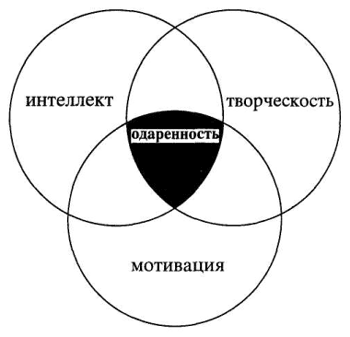 Мотивы, заложенные в самой учебной деятельности, связанные с ее прямым продуктом.

- Мотивация содержанием - мотивы, связанные с содержанием учения (побуждает учиться, стремиться
узнавать новые факты, овладевать знаниями, способами действий, проникать в суть явлений).

- Мотивация процессом - мотивы, связанные с самим процессом учения (увлекает процесс общения с учителем и другими детьми в учебной деятельности, процесс учения насыщен игровыми приемами, техническими средствами и др.).

2. Мотивы, связанные с косвенным продуктом учения.

- Широкие социальные мотивы:

а) общественно ценные - мотивы долга, ответственности, чести (перед обществом, классом, учителем, родителями и др.);
б) узколичные (престижная мотивация) - мотивы самоутверждения, самоопределения, самосовершенствования.

- Мотивы избегания неприятностей - учение на основе принуждения, страха быть наказанным и т. п.

Данная классификация, как любая схема, значительно беднее и проще, чем реальная жизнь, но она в целом
отражает суть явления. Все группы мотивов присутствуют практически в каждом действии ребенка, связанном
с учением.
В ходе специальных исследований доказано, что иерархия мотивов является сравнительно устойчивым психическим образованием. Будучи сформированной в детстве, она мало подвержена изменениям.
Наиболее желательно с точки зрения одаренности доминирование мотивов, связанных с содержанием учения (ориентация на овладение новыми знаниями, фактами, явлениями, закономерностями; ориентация на усвоение способов приобретения знаний и т. п.). Доминирование этой группы мотивов характеризует одаренного ребенка. Это одна из ведущих характеристик детской одаренности (Дж. Рензулли, Е. П. Торранс и др.).
Не менее важно и пробуждение интереса к процессу учения. Ориентируясь на это, следует помнить, что стремление сделать его (процесс) увлекательным требует изобретательности и педагогического мастерства, а также большой подготовки и часто больших временных и материальных затрат.Максимально реализует свой потенциал, а следовательно, и достигает высот чаще не тот, кто был более развит, а тот, кто был более настойчив, кто упорно шел к выбранной цели.Творческость (креативность)
Многие отечественные ученые до сих пор отказываются признавать факт существования творческости как некой относительно автономной, универсальной способности. Они считают, что творчество всегда жестко связано с определенным видом деятельности. То есть, по их мнению, нельзя говорить о творчестве вообще: есть художественное творчество, научное творчество, техническое творчество.При оценке креативности психологи (Дж. Гилфорд и Е. П. Торранс и др.) учитывают обычно четыре критерия.

Продуктивность, или беглость, - способность к продуцированию максимально большого числа идей. Этот показатель не является специфическим для творчества, однако чем больше идей, тем больше возможностей для выбора из них наиболее оригинальных.

Творец, создающий большое количество "продуктов", имеет некоторое преимущество перед тем, кто малопродуктивен. Но история знает и другие примеры. Так, Леонардо да Винчи за всю жизнь создал лишь небольшое количество живописных произведений, но это позволило ему войти в мировую историю искусства. При этом есть масса художников, написавших сотни и даже тысячи работ, но их имена никому не известны.

Гибкость - способность легко переходить от явлений одного класса к явлениям другого класса, часто очень далеким по содержанию друг от друга. Противоположное качество называют инертностью мышления.

Оригинальность - один из основных показателей творческости. Это способность выдвигать новые, неожиданные идеи, отличающиеся от широко известных, общепринятых, банальных.
Другой показатель творческости обозначается термином "разработанность". Творцы могут быть условно поделены на две большие группы: одни умеют лучше продуцировать оригинальные идеи, другие - детально, творчески разрабатывать существующие. Эти варианты творческой деятельности специалистами не ранжируются, считается, что это просто разные способы реализации творческой личности.Способности выше среднего уровня
Для успешного выполнения любой деятельности необходим комплекс особенных, специфических свойств. Не каждый человек в силу этого может стать выдающимся спортсменом, пианистом или математиком. Необходимо то, что обычно называют способностями выше среднего уровня.
В психологии известно и "явление компенсации". Недостаток развития одних способностей может быть частично восполнен, компенсирован за счет более интенсивного развития других. Иногда этого хватает, чтобы добиться высоких и даже выдающихся результатов. Например, многие известные живописцы уступали по уровню способности к цветоразличению К. Коровину, В. Врубелю и другим известным колористам, но это не помешало им стать знаменитыми художниками.Но компенсаторные возможности имеют предел. А потому никакой идеальный слух не способен полностью заменить зрение, так же как зрение не в состоянии полностью заменить слух. И никакая ловкость, техничность, упорство, целеустремленность не смогут сделать из тщедушного низкорослого юноши выдающегося баскетболиста, из крупной, склонной к полноте девушки - балерину, из слабослышащего ребенка - выдающегося музыканта.
Способности имеют удивительное свойство - развиваться. Естественно и легко объяснимо то, что особенно пластичны в этом плане маленькие дети. Чем младше ребенок, тем больше шансов что-либо изменить, поправить, усилить, усовершенствовать.Вместо слов "способности выше среднего уровня" он иногда (в некоторых своих работах) употребляет слово "интеллект". В этом случае интеллект рассматривается в значении, уже отмеченном выше, - как способность к однонаправленному, последовательному, логическому мышлению (сюда обычно включаются такие сложные мыслительные операции, как: анализ, синтез, классификация, категоризация и др.).

Существует деление одаренности на четыре группы:Дети с высокими показателями по специальным тестам интеллекта;
Дети с высоким уровнем творческих способностей;
Дети, достигшие успехов в каких-либо областях деятельности (юные музыканты, художники, математики, шахматисты и т. д.) эту категорию чаще называют талантливыми;
Дети, хорошо обучающиеся в школе (академическая одаренность). Признаки одарённости:
Признаки одаренности - это те особенности одаренного ребенка, которые проявляются в его реальной деятельности и могут быть оценены на уровне наблюдения за характером его действий. Признаки явной (проявленной) одаренности зафиксированы в ее определении и связаны с высоким уровнем выполнения деятельности. Вместе с тем, об одаренности ребенка следует судить в единстве категорий “хочу” и “могу”. Признаки одаренности охватывают два аспекта поведения одаренного ребенка: инструментальный и мотивационный. Инструментальный - характеризует способы его деятельности. Мотивационный - характеризует отношение ребенка к той или иной стороне действительности, а также к своей деятельности. 
Методы диагностики одарённости: Система выявления одаренных детей включает в себя:анализ анкетирования взрослых (родителей и воспитателей), который позволил выбрать одаренных, по мнению взрослых, детей для дальнейшего психологического обследования;групповое обследование детей с помощью стандартизованных методик, разработанных в лаборатории, позволившее отобрать детей, показавших результаты выше среднего; индивидуальное обследование детей с помощью ряда методик, включая тест Векслера и модификацию теста Торренса.Обследовать основные компоненты умственных способностей ребенка, так как у разных детей они могут быть выражены по-разному. Так, например, возможно отнести к умственно одаренным детям таких, у которых на высоком уровне оказывались развиты познавательная активность, реализация в деятельности, решение репродуктивных задач на знаковое и символическое опосредствование, но на среднем уровне — решение продуктивных задач (воображение). Или все показатели, кроме реализации в деятельности, оказывались на высоком уровне. В таких случаях можно говорить о неравномерности развития структуры детской одаренности.Надежное выявление умственно одаренных детей возможно, начиная с конца пятого, начала шестого года жизни.  Заключение о наличии умственной одаренности может делаться лишь на основании всего комплекса данных, полученных при применении разных методов, и такое заключение может рассматриваться лишь как предположение, а не окончательный вывод. В детских садах необходимо проводить специальную работу, направленную на выявление и специальную работу с одаренными детьми, тем более, что дошкольный возраст –это период для диагностики этого процесса.

Особенности личности одарённого ребёнка:
перфекционизм, самооценка ,ответственность за поступки и их последствия, повышенная впечатлительность, независимость (автономность) лидерство, соревновательность, особенность эмоционального развития.